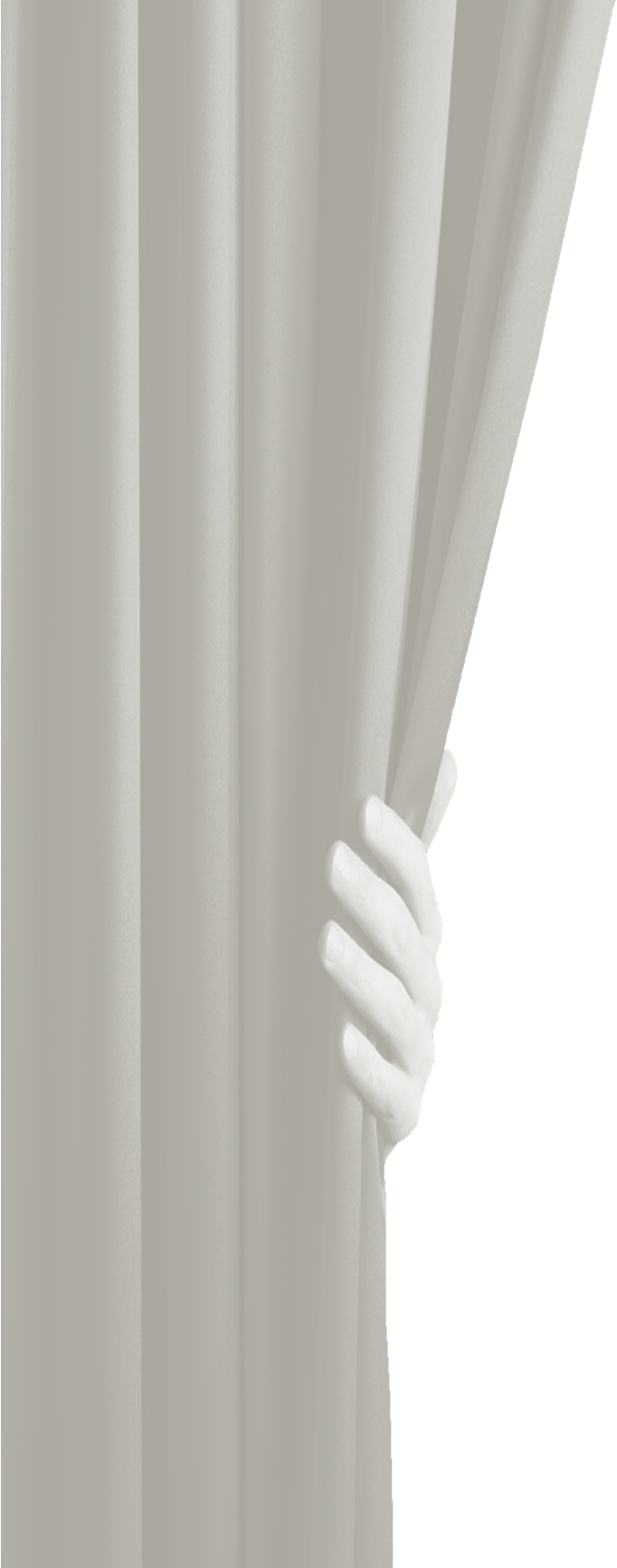 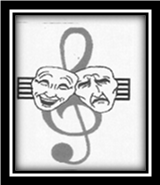 Les jeunes présenteront :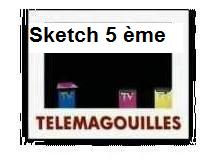 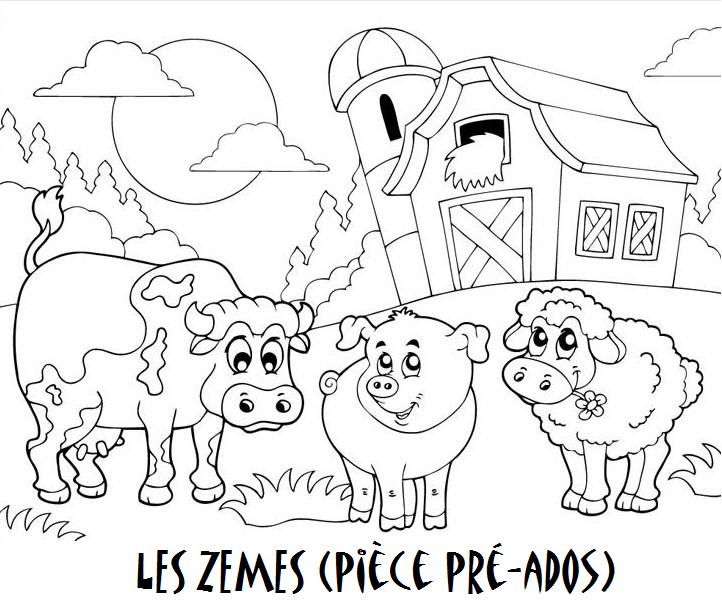 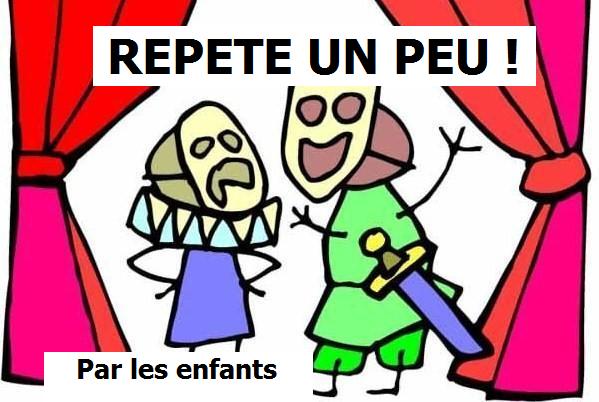 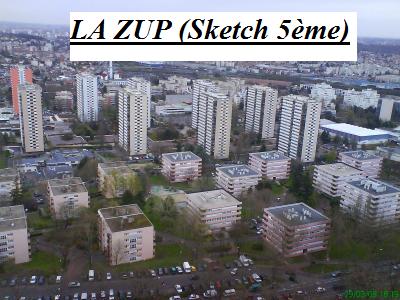 N’oublier pas notre site internet : http://theatrenanteuil.e-monsite.comImprimé par nos soins. Ne pas jeter sur la voie publique.